Weekly activities of the IDP- NAHEP under Central Agricultural University, Imphal (17th June to 23rd June, 2022)Two-days invited lectures by leading aquapreneur Dr. Atul Kumar Jain, Director, Ornamental Fisheries Training and Research Institute, Udaipur, Rajasthan was conducted at College of Fisheries, Lembucherra, Agartala on 23rd June, 2022. A total of 106 students attended the lecture.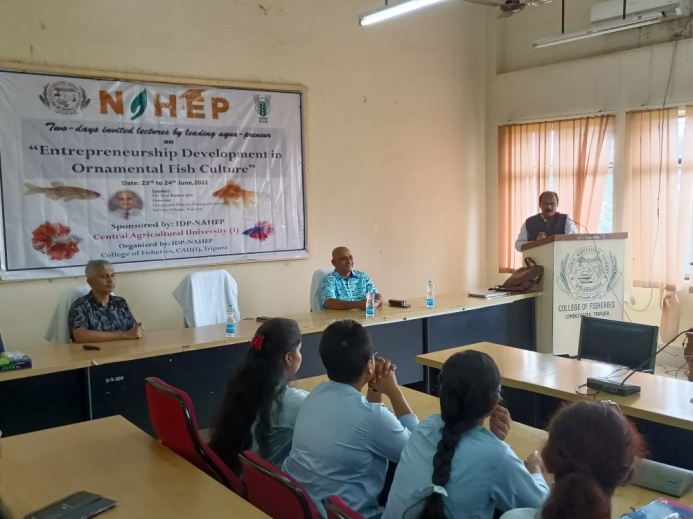 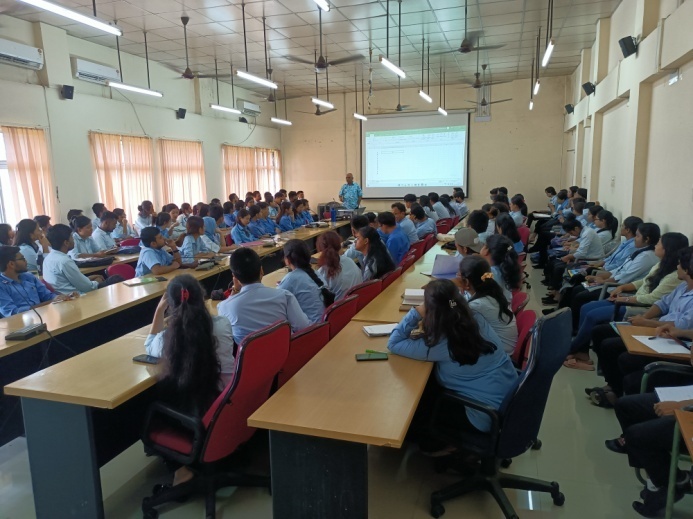 Photo: Inauguration and first lecture of invited lectures series on Entrepreneurship development in ornamental fish cultureCollege of Veterinary Science & AH, Aizawl conducted language classes on 16, 20 and 21 June 2022. A total of 37 students took part I the said class. The class was conducted by language instructor of IDP, NAHEP.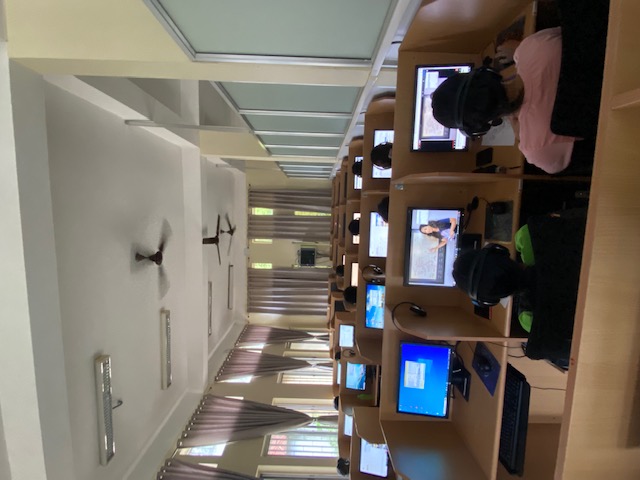 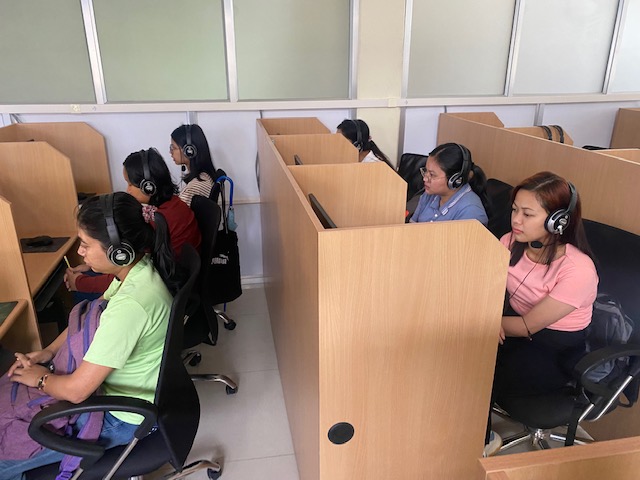 On June 18th, 2022, the 7-day workshop on communication skills, soft skills, personality development, and stress management, which is held every Saturday, resumed with the topic "Public speaking" at College of Agriculture, Iroishemba. The speaker of the topic was Patricia Buhril, Corporate Trainer, Overseas Point, for Group B students. The workshop drew a total of 35 third-year B.Sc. students from Group B.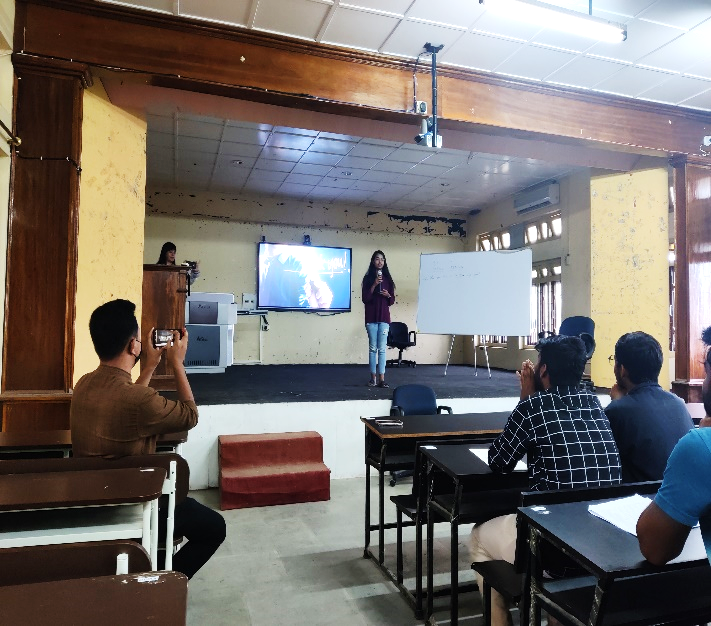 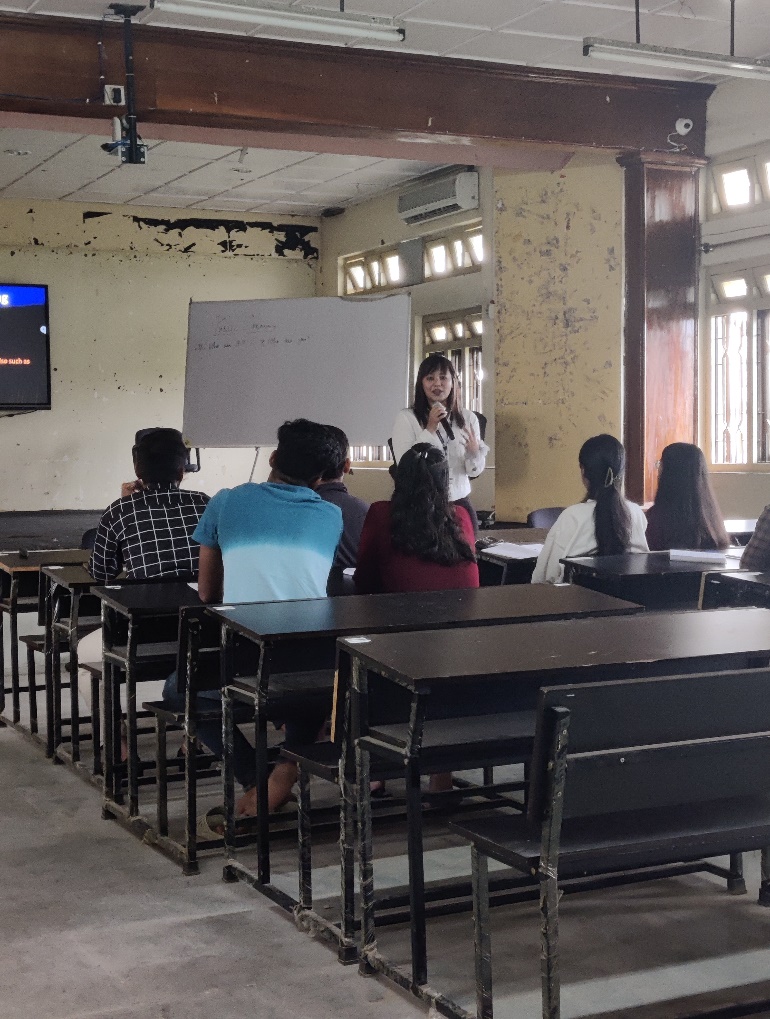 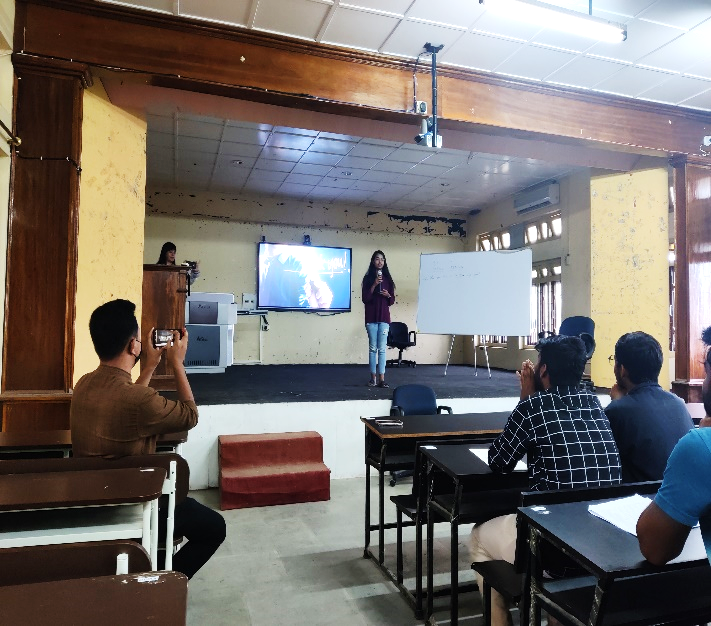 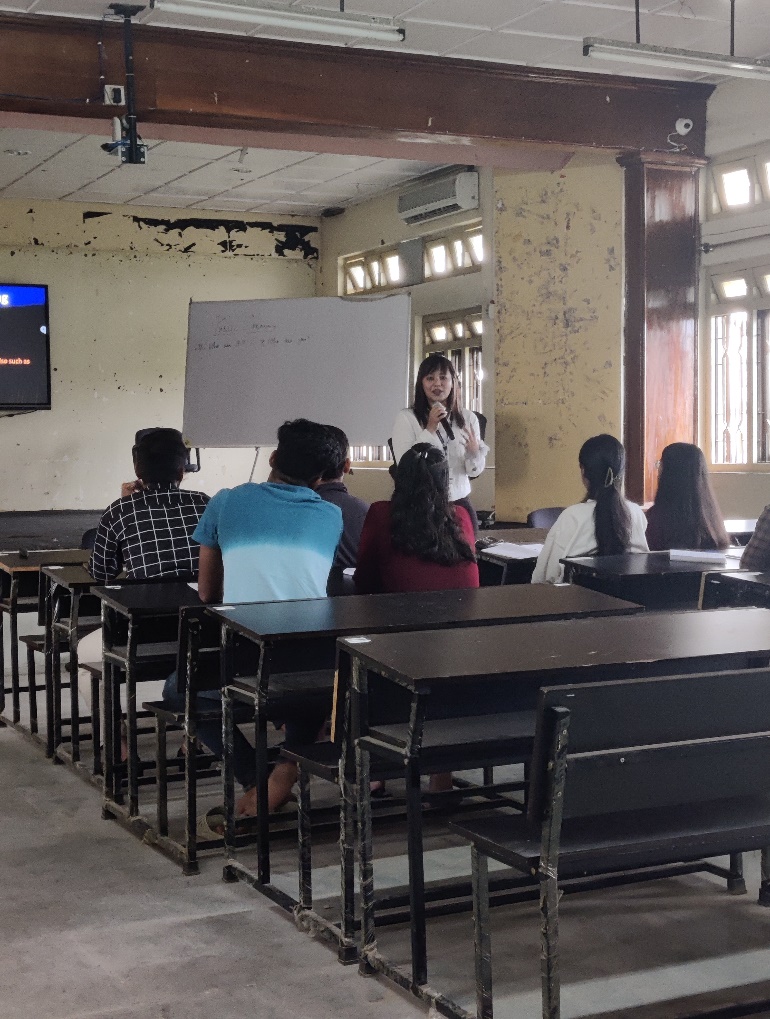 College of Community Science, Tura conducted Communication Skills and Personality Development (BSH-249) on 16 and 22 June 2022 by the language instructor. 7 B.Sc.Horticulture students of College of Horticulture and Forestry, Pasighat departed for the Foreign Training at Botanic garden Organisation, Malaysia on 17th June 2022.  They have started their internship immediately on reaching the host institute.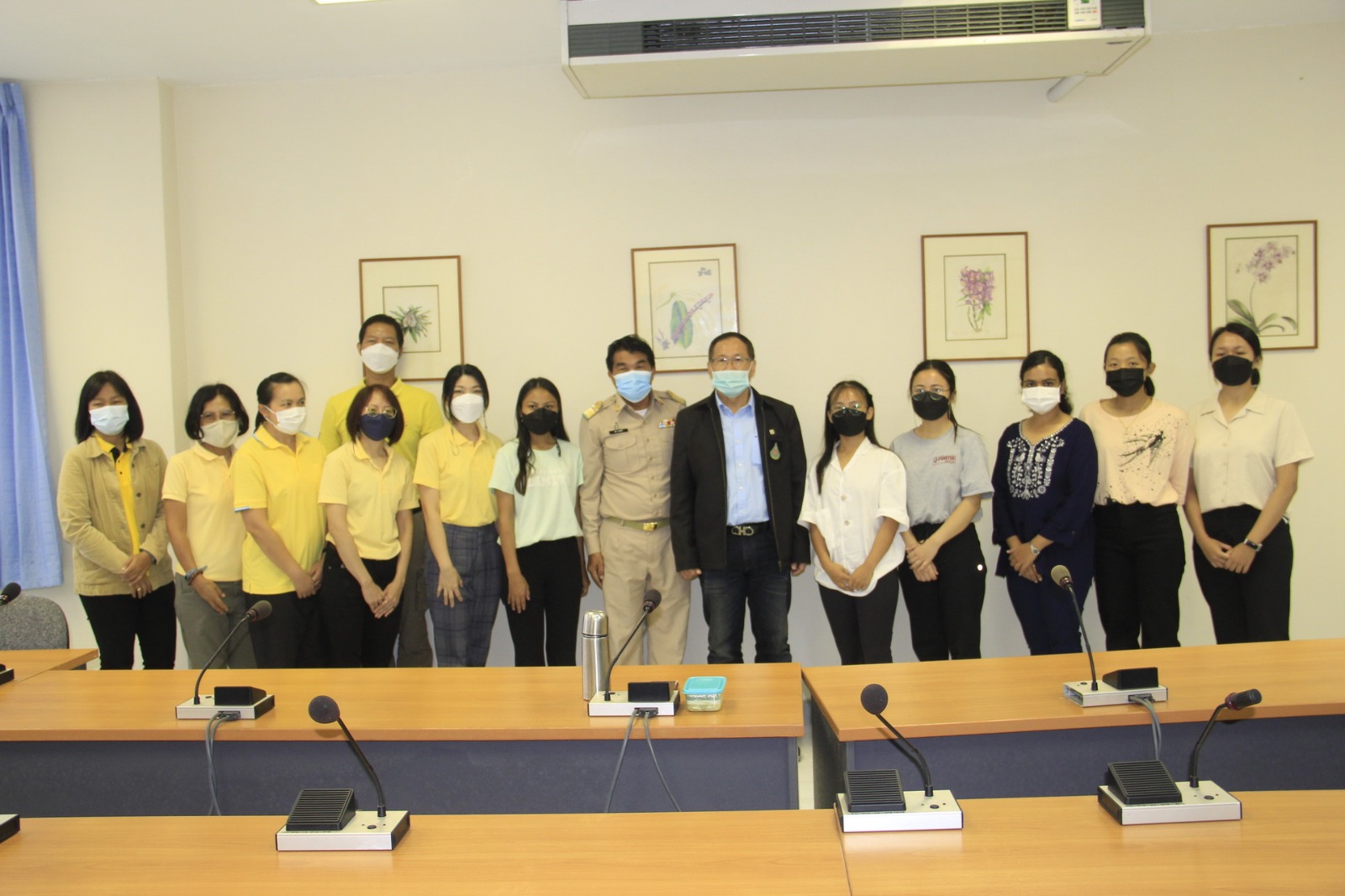 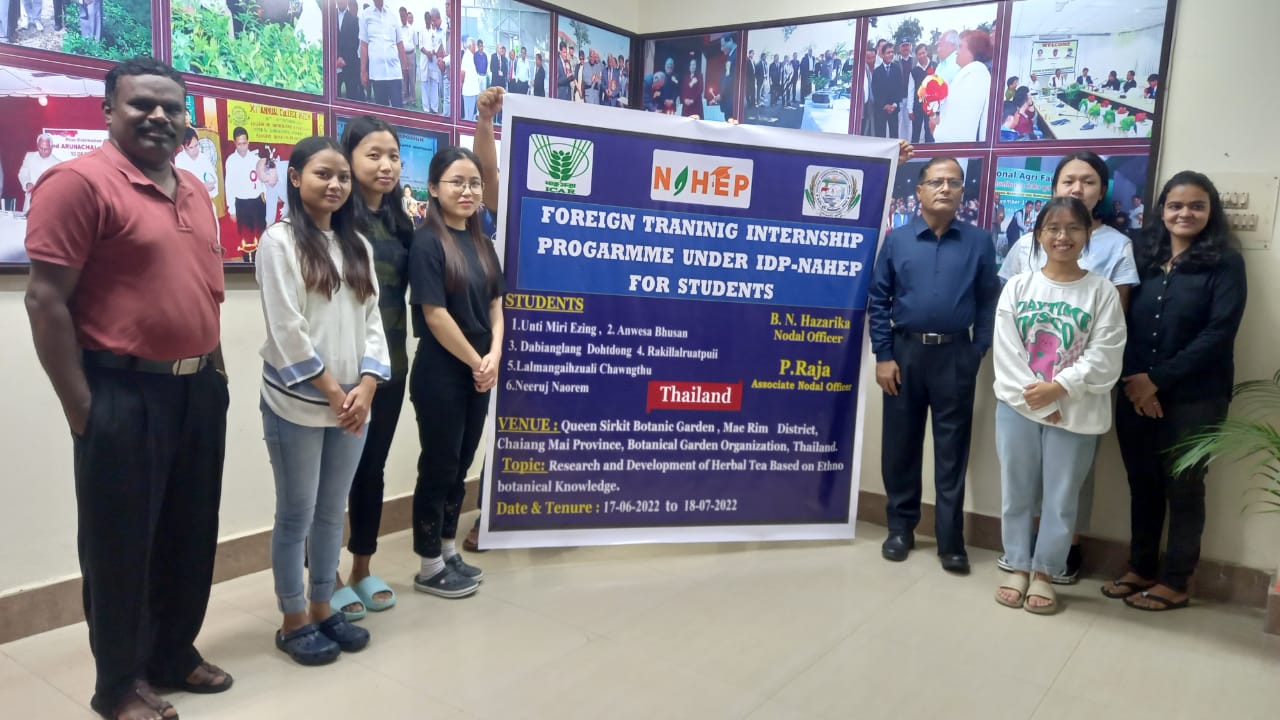 SOCIAL SAFEGUARDs/Gender Equity ChartSOCIAL SAFEGUARDs/Gender Equity ChartSOCIAL SAFEGUARDs/Gender Equity ChartSOCIAL SAFEGUARDs/Gender Equity ChartSOCIAL SAFEGUARDs/Gender Equity ChartSOCIAL SAFEGUARDs/Gender Equity ChartSOCIAL SAFEGUARDs/Gender Equity ChartSOCIAL SAFEGUARDs/Gender Equity ChartSOCIAL SAFEGUARDs/Gender Equity ChartSOCIAL SAFEGUARDs/Gender Equity ChartSOCIAL SAFEGUARDs/Gender Equity ChartSOCIAL SAFEGUARDs/Gender Equity ChartSOCIAL SAFEGUARDs/Gender Equity ChartSOCIAL SAFEGUARDs/Gender Equity ChartSOCIAL SAFEGUARDs/Gender Equity ChartSL NoActivities Activities TargetAchievedSTSTSCSCOBCOBCGENGENTOTALA. Capacity Building for StudentsA. Capacity Building for StudentsA. Capacity Building for StudentsA. Capacity Building for StudentsA. Capacity Building for StudentsA. Capacity Building for StudentsA. Capacity Building for StudentsA. Capacity Building for StudentsA. Capacity Building for StudentsA. Capacity Building for StudentsA. Capacity Building for StudentsA. Capacity Building for StudentsA. Capacity Building for StudentsA. Capacity Building for StudentsA. Capacity Building for Students01.Invited lectures on the topic pertaining to “Entrepreneurship Development in Ornamental Fish Culture” B.F.Sc. 2nd , 3rd, and 4th year students of the college B.F.Sc. 2nd , 3rd, and 4th year students of the college 106FMFMFMFM10601.Invited lectures on the topic pertaining to “Entrepreneurship Development in Ornamental Fish Culture” B.F.Sc. 2nd , 3rd, and 4th year students of the college B.F.Sc. 2nd , 3rd, and 4th year students of the college 106243334121498106SOCIAL SAFEGUARDSOCIAL SAFEGUARDSOCIAL SAFEGUARDSOCIAL SAFEGUARDSOCIAL SAFEGUARDSOCIAL SAFEGUARDSOCIAL SAFEGUARDSOCIAL SAFEGUARDSOCIAL SAFEGUARDSOCIAL SAFEGUARDSOCIAL SAFEGUARDSOCIAL SAFEGUARDSOCIAL SAFEGUARDSOCIAL SAFEGUARDSOCIAL SAFEGUARDSl noActivitiesTargetAchievedSTSTSCSCGENGENOBCOBCOthersOthersTOTALSl noActivitiesTargetAchievedMFMFMFMFMFTOTALAB. Capacity Building for studentsB. Capacity Building for studentsB. Capacity Building for studentsB. Capacity Building for studentsB. Capacity Building for studentsB. Capacity Building for studentsB. Capacity Building for studentsB. Capacity Building for studentsB. Capacity Building for studentsB. Capacity Building for studentsB. Capacity Building for studentsB. Capacity Building for studentsAB. Capacity Building for studentsB. Capacity Building for studentsB. Capacity Building for studentsB. Capacity Building for studentsB. Capacity Building for studentsB. Capacity Building for studentsB. Capacity Building for studentsB. Capacity Building for studentsB. Capacity Building for studentsB. Capacity Building for studentsB. Capacity Building for studentsB. Capacity Building for students1Language Class4th  year BVSc  Group A16.06.22 : Language Class170010210 0122Language Class4th  year BVSc  Group B16.06.22 : Language Class010000100 0 23Language Class1st year MVSc20.06.22 : Language Class180100030 0124Language Class2nd year MVSc21.06.22 : Language Class032011000 075Language ClassPhD Scholars22.06.22 : Language Class04000000 0 4Grand TotalGrand TotalGrand TotalGrand TotalGrand TotalGrand TotalGrand TotalGrand Total37		Social Safeguard(7 days Workshop on Communication Skill, Soft Skills, Personality Development and Stress Management)		Social Safeguard(7 days Workshop on Communication Skill, Soft Skills, Personality Development and Stress Management)		Social Safeguard(7 days Workshop on Communication Skill, Soft Skills, Personality Development and Stress Management)		Social Safeguard(7 days Workshop on Communication Skill, Soft Skills, Personality Development and Stress Management)		Social Safeguard(7 days Workshop on Communication Skill, Soft Skills, Personality Development and Stress Management)		Social Safeguard(7 days Workshop on Communication Skill, Soft Skills, Personality Development and Stress Management)		Social Safeguard(7 days Workshop on Communication Skill, Soft Skills, Personality Development and Stress Management)		Social Safeguard(7 days Workshop on Communication Skill, Soft Skills, Personality Development and Stress Management)		Social Safeguard(7 days Workshop on Communication Skill, Soft Skills, Personality Development and Stress Management)		Social Safeguard(7 days Workshop on Communication Skill, Soft Skills, Personality Development and Stress Management)		Social Safeguard(7 days Workshop on Communication Skill, Soft Skills, Personality Development and Stress Management)		Social Safeguard(7 days Workshop on Communication Skill, Soft Skills, Personality Development and Stress Management)		Social Safeguard(7 days Workshop on Communication Skill, Soft Skills, Personality Development and Stress Management)		Social Safeguard(7 days Workshop on Communication Skill, Soft Skills, Personality Development and Stress Management)		Social Safeguard(7 days Workshop on Communication Skill, Soft Skills, Personality Development and Stress Management)Sl no    DetailsAchievedSTSTSTSCSCSCGENGENGENOBCOBCOBCSl no    DetailsAchievedFMTFMTFMTFMT1Public speaking(Group B students)35139231-12-25611F = Female, M = Male, and T = TotalF = Female, M = Male, and T = TotalF = Female, M = Male, and T = TotalF = Female, M = Male, and T = TotalF = Female, M = Male, and T = TotalF = Female, M = Male, and T = TotalF = Female, M = Male, and T = TotalF = Female, M = Male, and T = TotalF = Female, M = Male, and T = TotalF = Female, M = Male, and T = TotalF = Female, M = Male, and T = TotalF = Female, M = Male, and T = TotalF = Female, M = Male, and T = TotalF = Female, M = Male, and T = TotalF = Female, M = Male, and T = TotalBatchDate Topics discussed Total No. of Students present in the classAttendance %Study material/ assignments/ practical provided through WhatsApp and emailND & CS 1st Year16.6.2022Quiz5090-ND & CS 1st Year22.6.2022Various orders to develop a paragraph: cause-effect, problem-solution5192Links, PPT